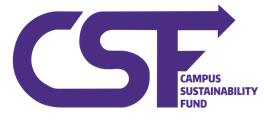 Project Approval & Support Form (PASF)Project Title:  Feasibility study: sustainability and community oriented engineering at UWPrimary Contact: Ed Habtour, UW Aeronautics and AstronauticsBy signing this form, I confirm that the project lead(s) has/have discussed this project with me, and that I/my department will provide the following types of approval and/or support (please check all that apply):APPROVAL[X] Space (within a building) – I / my department approves this project to take place at the building noted in the project proposal. [ ] Site (outside a building) – – I / my department approves this project to take place at the outdoor location noted in the project proposal. [ ] Financial – I / my department will take on the responsibility of future operational costs – staff, training, maintenance & repairs.SUPPORT: These are ongoing commitments of individuals to oversee and provide subject matter advice to help advance proposals. A written letter may be provided on page 2. Please check all that apply:[ ] Departmental Support – I  [ ] Staff/ [ ] Faculty / [ ] Department am willing to provide [ ] resources (please specify below), [ ] space (temporary or permanent), [ ] on-going advising, [ ] one-time financial contributions, and/or [ ] academic program support, etc.[X] Subject Matter Experts – Willing to provide guidance regarding standard processes, typical detailing, review of proposals, on-going advising, etc. [ ] External Consultants – Willing to provide [ ] donated time, [ ] materials, [ ] mentoring, etc (please specify below). Other notes (if applicable):By signing this form, I confirm that the project lead(s) has/have discussed this project with me, and that I/my department will provide the following types of approval and/or support (please check all that apply):APPROVAL[X] Space (within a building) – I / my department approves this project to take place at the building noted in the project proposal. [ ] Site (outside a building) – – I / my department approves this project to take place at the outdoor location noted in the project proposal. [ ] Financial – I / my department will take on the responsibility of future operational costs – staff, training, maintenance & repairs.SUPPORT: These are ongoing commitments of individuals to oversee and provide subject matter advice to help advance proposals. A written letter may be provided on page 2. Please check all that apply:[ ] Departmental Support – I  [ ] Staff/ [ ] Faculty / [ ] Department am willing to provide [ ] resources (please specify below), [ ] space (temporary or permanent), [ ] on-going advising, [ ] one-time financial contributions, and/or [ ] academic program support, etc.[X] Subject Matter Experts – Willing to provide guidance regarding standard processes, typical detailing, review of proposals, on-going advising, etc. [ ] External Consultants – Willing to provide [ ] donated time, [ ] materials, [ ] mentoring, etc (please specify below). Other notes (if applicable):By signing this form, I confirm that the project lead(s) has/have discussed this project with me, and that I/my department will provide the following types of approval and/or support (please check all that apply):APPROVAL[X] Space (within a building) – I / my department approves this project to take place at the building noted in the project proposal. [ ] Site (outside a building) – – I / my department approves this project to take place at the outdoor location noted in the project proposal. [ ] Financial – I / my department will take on the responsibility of future operational costs – staff, training, maintenance & repairs.SUPPORT: These are ongoing commitments of individuals to oversee and provide subject matter advice to help advance proposals. A written letter may be provided on page 2. Please check all that apply:[ ] Departmental Support – I  [ ] Staff/ [ ] Faculty / [ ] Department am willing to provide [ ] resources (please specify below), [ ] space (temporary or permanent), [ ] on-going advising, [ ] one-time financial contributions, and/or [ ] academic program support, etc.[X] Subject Matter Experts – Willing to provide guidance regarding standard processes, typical detailing, review of proposals, on-going advising, etc. [ ] External Consultants – Willing to provide [ ] donated time, [ ] materials, [ ] mentoring, etc (please specify below). Other notes (if applicable):Name/Signature of Approver or SupporterKristi MorgansenName/Signature of Approver or SupporterKristi MorgansenDate:
 9 Feb 2024Position Title:ChairPosition Title:ChairPosition Title:ChairDepartment/Organization: 
Aeronautics and AstronauticsDepartment/Organization: 
Aeronautics and AstronauticsDepartment/Organization: 
Aeronautics and AstronauticsPhone: 206-616-5950
Email: morgansn@uw.edu
Email: morgansn@uw.edu
Formal Letter of Support [Optional] / Additional Notes:Dear Campus Sustainability Fund,I have read and strongly support the proposal submitted titled “Feasibility study: sustainability and community oriented engineering at UW” by Dr. Ed Habtour. Since Dr. Habtour joined our department in 2021, he has demonstrated his commitment to improving the educational experience of engineering trainees, DEI, including finding ways to deepen their understanding of the social and environmental implications of engineering work and practice. In his own lab, he strongly encourages and works with his student researchers to formally increase their skills and learning in this area through carbon negative initiative and reparative engineering. Further, Dr. Habtour seeks ways to support diverse students, through understanding and responding to student needs; this is reflected in his work to create an inclusive mentoring workshop and being selected to receive our Distinguished Teaching Award last year.Dr. Habtour’s background encompasses government and academic research environments, including extensive work with international collaborators. This diversity of experience informs his commitment to translational research that can ultimately have societal impact; both are priorities of our department and the College of Engineering. I believe this proposal is a carefully planned and feasible step toward identifying programmatic interventions that could ultimately improve the educational training of student engineers. It is well aligned with multiple priorities and themes within the A&A Department’s Strategic Plan, including “Holistic Education”, “Translating innovation into impact”, and “Creating a healthier and more just world through our work”.I greatly appreciate that Dr. Habtour’s proposal is well grounded in prior research and initiatives by assessing existing curriculum and learning opportunities, both within and external to College of Engineering. Conducting a feasibility study greatly increases the likelihood that the ensuring recommendations will be actionable. The results of this feasibility study will also strongly support development of subsequent proposals for design or implementation of educational initiatives. Dr. Habtour has identified several realistic programs (e.g., National Science Foundation programs) that would fund such work. He is also coordinating with the appropriate staff and faculty in our department and the broader College of Engineering about the feasibility study and how the recommendations would be integrated into ongoing discussions about updates to engineering curricula.I strongly recommend this proposed feasibility study, agree to promote the work within our department, and agree to work with Dr. Habtour on implementation of ensuing recommendations from it.Sincerely,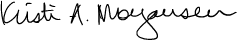 Kristi A. Morgansen, Ph.D. (she/her)Boeing-Egtvedt Endowed Chair, Professor, and Department ChairWilliam E. Boeing Department of Aeronautics and AstronauticsDirector, Washington NASA Space Grant ConsortiumFormal Letter of Support [Optional] / Additional Notes:Dear Campus Sustainability Fund,I have read and strongly support the proposal submitted titled “Feasibility study: sustainability and community oriented engineering at UW” by Dr. Ed Habtour. Since Dr. Habtour joined our department in 2021, he has demonstrated his commitment to improving the educational experience of engineering trainees, DEI, including finding ways to deepen their understanding of the social and environmental implications of engineering work and practice. In his own lab, he strongly encourages and works with his student researchers to formally increase their skills and learning in this area through carbon negative initiative and reparative engineering. Further, Dr. Habtour seeks ways to support diverse students, through understanding and responding to student needs; this is reflected in his work to create an inclusive mentoring workshop and being selected to receive our Distinguished Teaching Award last year.Dr. Habtour’s background encompasses government and academic research environments, including extensive work with international collaborators. This diversity of experience informs his commitment to translational research that can ultimately have societal impact; both are priorities of our department and the College of Engineering. I believe this proposal is a carefully planned and feasible step toward identifying programmatic interventions that could ultimately improve the educational training of student engineers. It is well aligned with multiple priorities and themes within the A&A Department’s Strategic Plan, including “Holistic Education”, “Translating innovation into impact”, and “Creating a healthier and more just world through our work”.I greatly appreciate that Dr. Habtour’s proposal is well grounded in prior research and initiatives by assessing existing curriculum and learning opportunities, both within and external to College of Engineering. Conducting a feasibility study greatly increases the likelihood that the ensuring recommendations will be actionable. The results of this feasibility study will also strongly support development of subsequent proposals for design or implementation of educational initiatives. Dr. Habtour has identified several realistic programs (e.g., National Science Foundation programs) that would fund such work. He is also coordinating with the appropriate staff and faculty in our department and the broader College of Engineering about the feasibility study and how the recommendations would be integrated into ongoing discussions about updates to engineering curricula.I strongly recommend this proposed feasibility study, agree to promote the work within our department, and agree to work with Dr. Habtour on implementation of ensuing recommendations from it.Sincerely,Kristi A. Morgansen, Ph.D. (she/her)Boeing-Egtvedt Endowed Chair, Professor, and Department ChairWilliam E. Boeing Department of Aeronautics and AstronauticsDirector, Washington NASA Space Grant ConsortiumFormal Letter of Support [Optional] / Additional Notes:Dear Campus Sustainability Fund,I have read and strongly support the proposal submitted titled “Feasibility study: sustainability and community oriented engineering at UW” by Dr. Ed Habtour. Since Dr. Habtour joined our department in 2021, he has demonstrated his commitment to improving the educational experience of engineering trainees, DEI, including finding ways to deepen their understanding of the social and environmental implications of engineering work and practice. In his own lab, he strongly encourages and works with his student researchers to formally increase their skills and learning in this area through carbon negative initiative and reparative engineering. Further, Dr. Habtour seeks ways to support diverse students, through understanding and responding to student needs; this is reflected in his work to create an inclusive mentoring workshop and being selected to receive our Distinguished Teaching Award last year.Dr. Habtour’s background encompasses government and academic research environments, including extensive work with international collaborators. This diversity of experience informs his commitment to translational research that can ultimately have societal impact; both are priorities of our department and the College of Engineering. I believe this proposal is a carefully planned and feasible step toward identifying programmatic interventions that could ultimately improve the educational training of student engineers. It is well aligned with multiple priorities and themes within the A&A Department’s Strategic Plan, including “Holistic Education”, “Translating innovation into impact”, and “Creating a healthier and more just world through our work”.I greatly appreciate that Dr. Habtour’s proposal is well grounded in prior research and initiatives by assessing existing curriculum and learning opportunities, both within and external to College of Engineering. Conducting a feasibility study greatly increases the likelihood that the ensuring recommendations will be actionable. The results of this feasibility study will also strongly support development of subsequent proposals for design or implementation of educational initiatives. Dr. Habtour has identified several realistic programs (e.g., National Science Foundation programs) that would fund such work. He is also coordinating with the appropriate staff and faculty in our department and the broader College of Engineering about the feasibility study and how the recommendations would be integrated into ongoing discussions about updates to engineering curricula.I strongly recommend this proposed feasibility study, agree to promote the work within our department, and agree to work with Dr. Habtour on implementation of ensuing recommendations from it.Sincerely,Kristi A. Morgansen, Ph.D. (she/her)Boeing-Egtvedt Endowed Chair, Professor, and Department ChairWilliam E. Boeing Department of Aeronautics and AstronauticsDirector, Washington NASA Space Grant Consortium